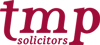 EQUALITY AND DIVERSITY POLICY1.   IntroductionAll personnel must be aware of the firm’s policy in relation to discrimination, equality and diversity. The policy deals with all professional dealings by personnel with clients, other solicitors, barristers and third parties, and so covers:accepting instructions from clients;using experts and counsel;the provision of services to clients;dealings with those representing others;interaction with everyone involved in or incidental to the provision of services by the firm.The policy also extends to the recruitment, training and promotion of people within the practice. In connection with both aspects, it is the case that all personnel must comply not only with the professional requirements of the Solicitors Regulation Authority, but also with the law of the land.2.   Forms of discriminationThe firm’s policy covers discrimination on the grounds of:race or racial group (including colour, nationality and ethnic or national origins);sex (including marital status, gender reassignment, pregnancy, maternity or paternity);sexual orientation (including civil partnership status);religion or belief;age;disability;The types of action that are against the firm’s policy are:Direct discrimination, where a person is less favourably treated on any of the above grounds.Indirect discrimination, where a requirement or condition that cannot be justified is applied equally to all groups but has a disproportionately adverse effect on members of one particular group by reason of any of the above grounds.Victimisation, where someone is treated less favourably than others because he or she has taken action against the firm for unlawful discrimination on one or more of the above.Harassment, which occurs when unwanted conduct on one of the above grounds has the effect of violating another person’s dignity or creating an intimidating, hostile, degrading, humiliating or offensive environment for that person.3.   Disability provisionsIn addition to the firm’s obligations not to discriminate against, harass or victimise those with a disability the firm is also subject to a duty to make reasonable adjustments to prevent those employees, partners and clients who are disabled from being at a disadvantage in comparison with those who are not disabled.4.   Policy statementTMP is committed to avoiding discrimination in its dealings with clients, partners, employees and all other third parties that have dealings with the firm. It is committed to promoting diversity in its professional activities.Everyone at the firm is expected and required to treat all others equally and with the same attention, courtesy and respect regardless of their:race or racial group (including colour, nationality and ethnic or national origins);sex (including marital status, gender reassignment, pregnancy, maternity or paternity);sexual orientation (including civil partnership status);religion or belief;age;disability.In addition, the firm will ensure that nobody with whom it has dealings will suffer any substantial disadvantage through any disability that they might have. The firm is committed to making reasonable adjustments for those with a disability in relation to job opportunities, promotion and training within the firm and the provision of services to clients.5.   EnforcementIf anyone is concerned that a breach of this policy may be occurring, or has occurred a complaint that they have been victim of a breach, they should immediately report this to Jacqueline McGuigan jm@tmpsol.com6.   TrainingThe firm will arrange training sessions for all personnel on this topic when appropriate. This policy forms part of the firm’s induction training programme.7.   PlanningFor it’s part, the management of the firm has considered all aspects of its operations to ensure compliance with the professional rules. Any developments of the firm’s strategic and business planning, or changes in this manual, will similarly be examined in order to ensure that no inadvertent breach of the firm’s policy occurs.8.   ClientsThe firm is generally free to decide whether to accept instructions from any particular client, but any refusal to act will not be based on any of the above grounds and care must also be taken to avoid there being any perception that they apply.9.   Barristers and other expertsBarristers and experts should be instructed on the basis of their skills, experience and ability. The firm will not discriminate in the instruction of barristers and/or experts on any of the above grounds.A client’s request for a named barrister or expert should be complied with, subject to the firm’s duty to discuss with the client the suitability of the barrister or expert and to advise appropriately. The firm has a duty to discuss with the client any instruction by the client as to choice of barrister or expert that is based on any of the above grounds. The firm will endeavour to persuade the client to modify instructions that appear to be given on discriminatory grounds. Should the client refuse to modify such instructions, the firm may cease to act.10.  Employment, training, and partnership opportunitiesTMP is committed to providing equal opportunities in employment. This means that all job applicants, employees and partners will receive equal treatment in relation to the above grounds.TMP will also comply with the law and the professional requirements in relation to its partners and prospective partners. Thus, where appropriate, the existing partners will not discriminate on any of the above grounds in the arrangements they make for the purpose of determining to whom they should offer a partnership, the terms on which any partnership is offered, or by refusing to offer, or deliberately not offering, a partnership to anyone. Nor shall the partners discriminate in any way in relation to the provision of benefits to any partner, or in relation to any matter relating to the expulsion of any partner or any detriment to be suffered by him/her.12.  Recruitment agenciesThe firm will take steps to ensure that applications are attracted from people without regard to the above grounds and will ensure that there are equal opportunities in all stages of the recruitment process. Where recruitment to the firm is achieved through recruitment agencies, steps have been taken to ensure that these agencies support the firm’s general approach to the subject.13.  Monitoring and reviewThe firm to judge its effectiveness will monitor this policy periodically. The firm has appointed Jacqueline McGuigan to be responsible for the operation of the policy. In particular, the firm will monitor the ethnic and gender composition of existing staff and of applicants for jobs and the number of people with disabilities within these groups, and will review its equal opportunities policy in accordance with the results shown by the monitoring. If changes are required, the firm will implement them. Any developments of the firm’s strategic and business plans will be similarly examined in order to ensure that no inadvertent breach of the policy occurs.July 2014 Edition